Atoms and Periodic Table Flash Cards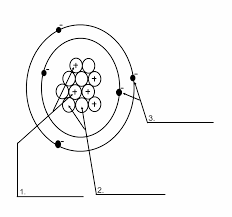 1. Parts of an atom:     1. protons     2. neutrons     3. ElectronsWhat are the charges of the three subatomic particles?What keeps the atom together?protons- positiveneutrons – no chargeelectrons – negative charge- Positive Proton is attracted to negative electronWhat is an object that has all of the same atoms in it called?An element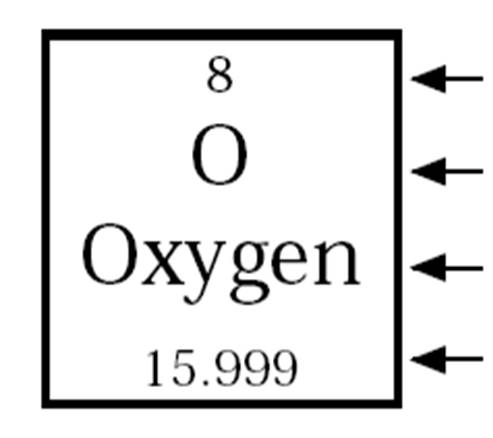 1. atomic number (Proton number)2. symbol3. Atom Name4. Atomic Mass (Protons + Neutrons) What is an isotope?An atom that has a different amount of neutrons than protons.How do I find the atomic mass of an object?Protons + neutrons = atomic mass.- To find subtract the number of protons from the atomic mass.What are energy levels?How many electrons  are in the first three levels.- Are areas around the nucleus that hold a certain number of electrons.- 2, 8, 8Rows on the periodic table are called what?What do the elements in these rows have in common?- Periods- The have the same number of energy levels.Colums on the periodic table are called what?What do the elements in these groups have in common?- Groups- They have the same number of valence electrons.What is a valence Electron?- An electron in the outer most energy level.